KRİTİK DURUM TARTIŞMALARI / CRITICAL INCIDENT DISCUSSIONPROFESYONELLİĞE YÖNELİK GELİŞİM TOPLANTILARIII. PROFESSIONAL DEVELOPMENT SESSIONIII. KANITA DAYALI TIPPROFESYONELLİĞE YÖNELİK GELİŞİM VE DANIŞMANLIK PROGRAM TAKVİMİ1. VE 2. GRUPLAR (8 EKİM - 19 KASIM 2019)PROFESYONELLİĞE YÖNELİK GELİŞİM VE DANIŞMANLIK PROGRAM TAKVİMİ3. VE 4. GRUPLARI (17 ARALIK 2019 - 10 MART 2020)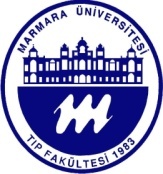 MARMARA ÜNİVERSİTESİTIP FAKÜLTESİ (MÜTF)FAZ-2 KLİNİK EĞİTİM PROGRAMIPROFESYONELLİĞE YÖNELİK GELİŞİM ve DANIŞMANLIK PROGRAMI – 2MARMARA ÜNİVERSİTESİTIP FAKÜLTESİ (MÜTF)FAZ-2 KLİNİK EĞİTİM PROGRAMIPROFESYONELLİĞE YÖNELİK GELİŞİM ve DANIŞMANLIK PROGRAMI – 2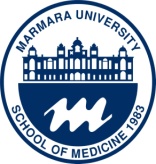 MARMARA UNIVERSITYSCHOOL OF MEDICINE (MUSM)PHASE–2 CLINICAL EDUCATION PROGRAMPROFESSIONALISM & COUNSELING PROGRAM - 2 MARMARA UNIVERSITYSCHOOL OF MEDICINE (MUSM)PHASE–2 CLINICAL EDUCATION PROGRAMPROFESSIONALISM & COUNSELING PROGRAM - 2 MARMARA UNIVERSITYSCHOOL OF MEDICINE (MUSM)PHASE–2 CLINICAL EDUCATION PROGRAMPROFESSIONALISM & COUNSELING PROGRAM - 2 Program Koordinatörü / Program CoordinatorProf., Atila KARAALPProgram Koordinatörü / Program CoordinatorProf., Atila KARAALPProgram Koordinatörü / Program CoordinatorProf., Atila KARAALPProgram Koordinatörü / Program CoordinatorProf., Atila KARAALPProgram Koordinatörü / Program CoordinatorProf., Atila KARAALPProgram Danışmanları (alfabetik sırayla) / Program Advisors (in alphabetic order)Prof. Dr. Bahadır Güllüoğlu, Prof. Dr. Bülent Karadağ, Doç. Dr. Gürkan Sert, Prof. Dr. Gürsu Kıyan, Prof. Dr. Mehmet Akman, Prof. Dr. Mehmet Ali Gülpınar, Prof. Dr. Özlem Sarıkaya, Prof. Dr. Sait Karakurt, Prof. Dr. Şefik Görkey, Dr. Öğ. Üyesi Sinem Yıldız İnanıcı, Prof. Dr. Tülin ErgunProgram Danışmanları (alfabetik sırayla) / Program Advisors (in alphabetic order)Prof. Dr. Bahadır Güllüoğlu, Prof. Dr. Bülent Karadağ, Doç. Dr. Gürkan Sert, Prof. Dr. Gürsu Kıyan, Prof. Dr. Mehmet Akman, Prof. Dr. Mehmet Ali Gülpınar, Prof. Dr. Özlem Sarıkaya, Prof. Dr. Sait Karakurt, Prof. Dr. Şefik Görkey, Dr. Öğ. Üyesi Sinem Yıldız İnanıcı, Prof. Dr. Tülin ErgunProgram Danışmanları (alfabetik sırayla) / Program Advisors (in alphabetic order)Prof. Dr. Bahadır Güllüoğlu, Prof. Dr. Bülent Karadağ, Doç. Dr. Gürkan Sert, Prof. Dr. Gürsu Kıyan, Prof. Dr. Mehmet Akman, Prof. Dr. Mehmet Ali Gülpınar, Prof. Dr. Özlem Sarıkaya, Prof. Dr. Sait Karakurt, Prof. Dr. Şefik Görkey, Dr. Öğ. Üyesi Sinem Yıldız İnanıcı, Prof. Dr. Tülin ErgunProgram Danışmanları (alfabetik sırayla) / Program Advisors (in alphabetic order)Prof. Dr. Bahadır Güllüoğlu, Prof. Dr. Bülent Karadağ, Doç. Dr. Gürkan Sert, Prof. Dr. Gürsu Kıyan, Prof. Dr. Mehmet Akman, Prof. Dr. Mehmet Ali Gülpınar, Prof. Dr. Özlem Sarıkaya, Prof. Dr. Sait Karakurt, Prof. Dr. Şefik Görkey, Dr. Öğ. Üyesi Sinem Yıldız İnanıcı, Prof. Dr. Tülin ErgunProgram Danışmanları (alfabetik sırayla) / Program Advisors (in alphabetic order)Prof. Dr. Bahadır Güllüoğlu, Prof. Dr. Bülent Karadağ, Doç. Dr. Gürkan Sert, Prof. Dr. Gürsu Kıyan, Prof. Dr. Mehmet Akman, Prof. Dr. Mehmet Ali Gülpınar, Prof. Dr. Özlem Sarıkaya, Prof. Dr. Sait Karakurt, Prof. Dr. Şefik Görkey, Dr. Öğ. Üyesi Sinem Yıldız İnanıcı, Prof. Dr. Tülin ErgunFaz-2 Koordinatörleri / Phase-2 CoordinatorsProf., İlker YAĞCI (4. Yıl / Year 4) & Prof., Tunç ÖNEŞ (5. Yıl /Year 5)Faz-2 Koordinatörleri / Phase-2 CoordinatorsProf., İlker YAĞCI (4. Yıl / Year 4) & Prof., Tunç ÖNEŞ (5. Yıl /Year 5)Faz-2 Koordinatörleri / Phase-2 CoordinatorsProf., İlker YAĞCI (4. Yıl / Year 4) & Prof., Tunç ÖNEŞ (5. Yıl /Year 5)Faz-2 Koordinatörleri / Phase-2 CoordinatorsProf., İlker YAĞCI (4. Yıl / Year 4) & Prof., Tunç ÖNEŞ (5. Yıl /Year 5)Faz-2 Koordinatörleri / Phase-2 CoordinatorsProf., İlker YAĞCI (4. Yıl / Year 4) & Prof., Tunç ÖNEŞ (5. Yıl /Year 5)Blok / Staj Programlarından Sorumlu Başkoordinatör Yardımcıları / Vice-Chief Coordinators(Clerkship / Internship Programs)Prof., Ender DULUNDU &Assist. Prof Rabia ERGELENDeğerlendirmeden Sorumlu Başkoordinatör Yardımcısı / Vice-Chief Coordinator (Assessment)Assoc. Prof., Hasan Raci YANANLIDeğerlendirmeden Sorumlu Başkoordinatör Yardımcısı / Vice-Chief Coordinator (Assessment)Assoc. Prof., Hasan Raci YANANLIDeğerlendirmeden Sorumlu Başkoordinatör Yardımcısı / Vice-Chief Coordinator (Assessment)Assoc. Prof., Hasan Raci YANANLIÖğrenci İşlerinden Sorumlu Başkoordinatör Yardımcısı / Vice-Chief Coordinator (Students’ Affairs)Assist. Prof., Can ERZİKKlinik Eğitim Dönemi Başkoordinatörü / Chief Coordinator (Clinical Education)Prof., Dilek İNCE GÜNALKlinik Eğitim Dönemi Başkoordinatörü / Chief Coordinator (Clinical Education)Prof., Dilek İNCE GÜNALKlinik Eğitim Dönemi Başkoordinatörü / Chief Coordinator (Clinical Education)Prof., Dilek İNCE GÜNALKlinik Eğitim Dönemi Başkoordinatörü / Chief Coordinator (Clinical Education)Prof., Dilek İNCE GÜNALKlinik Eğitim Dönemi Başkoordinatörü / Chief Coordinator (Clinical Education)Prof., Dilek İNCE GÜNALTıp Eğitimini Değerlendirme ve Geliştirme Üst Kurulu (TEGEK) Eş-Başkanları /Co-Coordinators of Medical Education Program Evaluation and Development Commission  Prof., Harika ALPAY & Prof., Özlem SARIKAYATıp Eğitimini Değerlendirme ve Geliştirme Üst Kurulu (TEGEK) Eş-Başkanları /Co-Coordinators of Medical Education Program Evaluation and Development Commission  Prof., Harika ALPAY & Prof., Özlem SARIKAYATıp Eğitimini Değerlendirme ve Geliştirme Üst Kurulu (TEGEK) Eş-Başkanları /Co-Coordinators of Medical Education Program Evaluation and Development Commission  Prof., Harika ALPAY & Prof., Özlem SARIKAYATıp Eğitimini Değerlendirme ve Geliştirme Üst Kurulu (TEGEK) Eş-Başkanları /Co-Coordinators of Medical Education Program Evaluation and Development Commission  Prof., Harika ALPAY & Prof., Özlem SARIKAYATıp Eğitimini Değerlendirme ve Geliştirme Üst Kurulu (TEGEK) Eş-Başkanları /Co-Coordinators of Medical Education Program Evaluation and Development Commission  Prof., Harika ALPAY & Prof., Özlem SARIKAYADekanYardımcısı / Vice DeanProf., Ümit ŞEHİRLİDekanYardımcısı / Vice DeanProf., Ümit ŞEHİRLİDekanYardımcısı / Vice DeanProf., Ümit ŞEHİRLİDekan / DeanProf., Osman Hakan GÜNDÜZDekan / DeanProf., Osman Hakan GÜNDÜZMÜTF KLİNİK EĞİTİM PROGRAMI / MUSM CLINIAL EDUATION PROGRAMMÜTF KLİNİK EĞİTİM PROGRAMI / MUSM CLINIAL EDUATION PROGRAMMÜTF KLİNİK EĞİTİM PROGRAMI / MUSM CLINIAL EDUATION PROGRAMEĞİTİM ÇIKTILARI / YETERLİKLERA. Hekimlik Uygulamaları: Nitelikli hasta bakımı ve toplum yönelimli sağlık hizmeti sunmaTemel klinik becerilerHasta ve hastalık sürecinin organizasyonu ve yönetimi Sağlık bakımı sürecinin organizasyonu ve yönetimiSağlığın korunması ve iyileştirilmesiB. Tıbbi Bilgi ve Kanıta Dayalı TıpBilgiye ulaşma ve yönetmeBilgilerin entegrasyonu, eleştirel düşünme ve kanıta dayalı karar vermeBilimsel yöntemler, araştırma becerileri C. Profesyonel Davranışlar ve Değerlerİletişim becerileri ve hasta / hasta yakınları ile etkin iletişimKişilerarası ilişkiler ve ekip çalışmasıEtik ve mesleki değerler, sorumluluklarİnsani, toplumsal ve kültürel değerler ve sorumluluklarReflektif uygulama ve sürekli gelişimSağlık sistemleri, yönetim ve toplum yönelimli hekimlikEğitim ve danışmanlıkLEARNING OUTOMES / COMPETENCIESA. Clinical Care: Qualified patient care and community-oriented healthcareBasic clinical skillsThe organization and management of the patients and the patient careThe organization and the management of health care delivery services / system  Health promotion and disease preventionB. Medical Knowledge and Evidence-Based MedicineAppropriate information retrieval and management skillsThe integration of knowledge, critical thinking and evidence-based decision makingScientific methods and basic research skillsC. Professional Attitudes and ValuesCommunication skills and effective communication with patients / patient relativesInterpersonal relationships and team workingEthical and professional values, responsibilitiesIndividual, social and cultural values and responsibilitiesReflective practice and continuing developmentHealthcare delivery systems, management and community oriented healthcareEducation and counselingLEARNING OUTOMES / COMPETENCIESA. Clinical Care: Qualified patient care and community-oriented healthcareBasic clinical skillsThe organization and management of the patients and the patient careThe organization and the management of health care delivery services / system  Health promotion and disease preventionB. Medical Knowledge and Evidence-Based MedicineAppropriate information retrieval and management skillsThe integration of knowledge, critical thinking and evidence-based decision makingScientific methods and basic research skillsC. Professional Attitudes and ValuesCommunication skills and effective communication with patients / patient relativesInterpersonal relationships and team workingEthical and professional values, responsibilitiesIndividual, social and cultural values and responsibilitiesReflective practice and continuing developmentHealthcare delivery systems, management and community oriented healthcareEducation and counselingFAZ-2 ÖĞRENİM HEDEFLERİBiyomedikal, klinik, sosyal/beşeri bilgileri entegre ederek klinik problemleri / durumları çözümleme, klinik karar verme ve değerlendirme yeterliklerini geliştirme Gerçek klinik ortamlarda yapılan uygulamalarla temel hekimlik uygulamalarında yeterlik kazanmaSağlık ve hastalık süreçlerinde profesyonelliğe (mesleki, bireysel, toplumsal) yönelik değerleri gözetme, bu yönde gerekli yeterlikleri kazanmaReflektif düşünme ve uygulamada yeterlik kazanma, sürekli bireysel / mesleki gelişime açık olmaPHASE-2 LEARNING OBJECTIVESDeveloping clinical problem solving, clinical reasoning and evaluation competencies by integrating biomedical, clinical, social and humanities knowledge, Competency acquisition in basic clinical skills by applications in real clinical settings.Taking care of the professional values in health and disease processes (professional, individual, societal) and acquisition necessary related skillsAcquisition competency in reflective thinking and practicing, being open to continuous individual / professional development.PHASE-2 LEARNING OBJECTIVESDeveloping clinical problem solving, clinical reasoning and evaluation competencies by integrating biomedical, clinical, social and humanities knowledge, Competency acquisition in basic clinical skills by applications in real clinical settings.Taking care of the professional values in health and disease processes (professional, individual, societal) and acquisition necessary related skillsAcquisition competency in reflective thinking and practicing, being open to continuous individual / professional development.PROFESYONELLİĞE YÖNELİK GELİŞİM VE DANIŞMANLIK PROGRAMI – 2 (5. Sınıf)  PROFESSIONALISM AND COUNSELING PROGRAM – 2 (Year 5)Program Yeri: Hastane Konferans Salonu – MÜPEAH1. Kat 2. Amfi – BaşıbüyükProgram Saatleri – Oturumlar: 14:00-16:30PROFESYONELLİĞE YÖNELİK GELİŞİM VE DANIŞMANLIK PROGRAMI – 2 (5. Sınıf)  PROFESSIONALISM AND COUNSELING PROGRAM – 2 (Year 5)Program Yeri: Hastane Konferans Salonu – MÜPEAH1. Kat 2. Amfi – BaşıbüyükProgram Saatleri – Oturumlar: 14:00-16:30PROFESYONELLİĞE YÖNELİK GELİŞİM VE DANIŞMANLIK PROGRAMI – 2 (5. Sınıf)  PROFESSIONALISM AND COUNSELING PROGRAM – 2 (Year 5)Program Yeri: Hastane Konferans Salonu – MÜPEAH1. Kat 2. Amfi – BaşıbüyükProgram Saatleri – Oturumlar: 14:00-16:30KOORDİNATÖR ANABİLİM / BİLİM DALLARI (COORDINATOR DEPARTMENTS)Tıp Eğitimi / Medical EducationTıp Tarihi ve Etik / Medical History and EthicHalk Sağlığı / Public HealthAile Hekimliği / Family MedicineRuh   Sağlığı & Hastalıkları / PyschiatryKOORDİNATÖR ANABİLİM / BİLİM DALLARI (COORDINATOR DEPARTMENTS)Tıp Eğitimi / Medical EducationTıp Tarihi ve Etik / Medical History and EthicHalk Sağlığı / Public HealthAile Hekimliği / Family MedicineRuh   Sağlığı & Hastalıkları / PyschiatryKATKI VEREN ANABİLİM DALLARI / SUPPORTER DEPARTMENTSGenel Cerrahi / General SurgeryPsikoloji / Psychology Sociology / SociologyAntropoloji / Anthropology ÖĞRENİM HEDEFLERİSağlık süreçlerinde tüm boyutlarıyla insan deneyimlerini ve etrafında gelişen ilişkileri anlama, sorunları tanımlana ve baş etmek için uygun yollar oluşturmaHasta ve yakınlarıyla, meslektaşlarıyla, ekip üyeleriyle, kurum ve kuruluşlarla ve basınla etkin iletişim kurma ve ekip çalışmasına açık olmaMesleki sorumluklarının farkında olma; etik ve mesleki değerleri anlama ve sağlık süreçlerinde etik ve mesleki değerleri gözetme, uygun davranış sergilemeİnsan ve toplum durumlarını anlama; insani, toplumsal ve kültürel değerler ile sorumlukları anlama ve sağlık süreçlerinde bu değerlerin farkında olmaReflektif uygulama, düşünme becerilerini kazanma, sağlık süreçlerinde duyarlılığı artırma; bireysel ve mesleki farkındalığı geliştirme ve sürekli gelişime açık olmaUluslararası ve ulusal sağlık sistemlerini ve politikalarını, sağlıkta yönetim süreçlerini anlama ve eleştirel değerlendirmeÖğrenme, öğretme, değerlendirme, geribildirim verme ve danışmanlık ile ilgili temel bilgi ve becerileri kavrama ve uygulamaEğitimsel ve mesleki danışmanlık yardımıyla bireysel ve mesleki gelişim fırsatlarını anlama ve planlamaLEARNING OBJECTIVESUnderstanding of human experience in health processes with its all dimensions and identifying the problems and creating appropriate solutionsBuilding effective communication with patients and their relatives, colleagues, agencies, media/press/Teaching, Managing, Patient advocate/Observation and being open to work in a teamEstablishing awareness of appropriate professional attitudes, ethical understanding and legal responsibilitiesUnderstanding of social and cultural values and their place in health systemGaining of reflective practice and thinking abilities, heightening the sensitivity in health processes; improving personal and professional awareness and openness to lifetime developmentUnderstanding and criticizing the national and international health politics and management processes in healthGaining of basic knowledge and practice of teaching, learning, evaluation, giving feedback Understanding of the personal and professional development opportunities and making future plansLEARNING OBJECTIVESUnderstanding of human experience in health processes with its all dimensions and identifying the problems and creating appropriate solutionsBuilding effective communication with patients and their relatives, colleagues, agencies, media/press/Teaching, Managing, Patient advocate/Observation and being open to work in a teamEstablishing awareness of appropriate professional attitudes, ethical understanding and legal responsibilitiesUnderstanding of social and cultural values and their place in health systemGaining of reflective practice and thinking abilities, heightening the sensitivity in health processes; improving personal and professional awareness and openness to lifetime developmentUnderstanding and criticizing the national and international health politics and management processes in healthGaining of basic knowledge and practice of teaching, learning, evaluation, giving feedback Understanding of the personal and professional development opportunities and making future plansÖLÇME-DEĞERLENDİRME SİSTEMİVaka-temelli değerlendirme sınavıÖLÇME-DEĞERLENDİRME SİSTEMİVaka-temelli değerlendirme sınavıASSESSMENT SYSTEMCase-based examinationPROGRAM DEĞERLENDİRMEÖğrenci geribildirimleriÖğrenci Yeterlilik Değerlendirmesi ProjesiPROGRAM DEĞERLENDİRMEÖğrenci geribildirimleriÖğrenci Yeterlilik Değerlendirmesi ProjesiPROGRAM EVALUATIONStudent feedbacksAssessment Project of Student’s CompetencyOKUMA – ÇALIŞMA MATERYALLERİ / READING – STUDYING MATERIALSRobert M. Veatch. Biyoetiğin Temelleri. Gürkan Sert. Hasta Hakları (Uluslararası Bildirgeler ve Tıp Etiği Çerçevesinde) Gürkan Sert. Tıp Etiği ve Mahremiyet HakkıJonsen, Siegler & Winslade. Clinical Ethics Warren T. Reich (Ed). Encyclopedia of BioethicsT. Beauchamp & James F. Childress. Principles of Biomedical EthicsDewey, J. DeneyimveEğitimÇağlar Keyder ve ark. Avrupa'da ve Türkiye'de sağlık politikaları C. Özbay, A. Terzioğlu, Y. Yasin. Neoliberalizm ve mahremiyet: Türkiye'de Beden, Sağlık ve Cinsellik.Zafer Cirhinlioğlu. Meslekler ve sosyoloji Julie Reed & Christopher Koliba. Facilitating Reflection: A Manual for Leaders and Educators. http://www.uvm.edu/~dewey/reflect.pdfTTB-HekimliğinSorunlarıhttp://www.ttb.org.tr/kutuphane/hekimsorunlari.pdfTTB- Hekimlerin Çalışma Koşulları, İşyükü ve İşgücüne İlişkin Ortak Görüş-2010 http://www.ttb.org.tr/kutuphane/OG2010.pdfTıp Bu Değil. İthaki YayınlarıHacettepe Nüfus Etütleri Enstitüsünün raporları http://www.hips.hacettepe.edu.tr/Türkiye'de toplumun sağlık algısı ve beklentilerine dair Koç ve Sabancı Üniversiteleri "Türkiye'de Sağlık: Toplumsal bir Değerlendirme" raporu http://xa.yimg.com/kq/groups/3982705/175578210/name/Saglik%2520Raporu.pdfSağlığın Sosyal belirleyicileri. Editorler: Michael Marmot, Richard G. Wilkinson. İnsev yayınlarıFüsun Sayek Yazıları http://www.ttb.org.tr/kutuphane/f_sayek_yazilari.pdfOKUMA – ÇALIŞMA MATERYALLERİ / READING – STUDYING MATERIALSRobert M. Veatch. Biyoetiğin Temelleri. Gürkan Sert. Hasta Hakları (Uluslararası Bildirgeler ve Tıp Etiği Çerçevesinde) Gürkan Sert. Tıp Etiği ve Mahremiyet HakkıJonsen, Siegler & Winslade. Clinical Ethics Warren T. Reich (Ed). Encyclopedia of BioethicsT. Beauchamp & James F. Childress. Principles of Biomedical EthicsDewey, J. DeneyimveEğitimÇağlar Keyder ve ark. Avrupa'da ve Türkiye'de sağlık politikaları C. Özbay, A. Terzioğlu, Y. Yasin. Neoliberalizm ve mahremiyet: Türkiye'de Beden, Sağlık ve Cinsellik.Zafer Cirhinlioğlu. Meslekler ve sosyoloji Julie Reed & Christopher Koliba. Facilitating Reflection: A Manual for Leaders and Educators. http://www.uvm.edu/~dewey/reflect.pdfTTB-HekimliğinSorunlarıhttp://www.ttb.org.tr/kutuphane/hekimsorunlari.pdfTTB- Hekimlerin Çalışma Koşulları, İşyükü ve İşgücüne İlişkin Ortak Görüş-2010 http://www.ttb.org.tr/kutuphane/OG2010.pdfTıp Bu Değil. İthaki YayınlarıHacettepe Nüfus Etütleri Enstitüsünün raporları http://www.hips.hacettepe.edu.tr/Türkiye'de toplumun sağlık algısı ve beklentilerine dair Koç ve Sabancı Üniversiteleri "Türkiye'de Sağlık: Toplumsal bir Değerlendirme" raporu http://xa.yimg.com/kq/groups/3982705/175578210/name/Saglik%2520Raporu.pdfSağlığın Sosyal belirleyicileri. Editorler: Michael Marmot, Richard G. Wilkinson. İnsev yayınlarıFüsun Sayek Yazıları http://www.ttb.org.tr/kutuphane/f_sayek_yazilari.pdfOKUMA – ÇALIŞMA MATERYALLERİ / READING – STUDYING MATERIALSRobert M. Veatch. Biyoetiğin Temelleri. Gürkan Sert. Hasta Hakları (Uluslararası Bildirgeler ve Tıp Etiği Çerçevesinde) Gürkan Sert. Tıp Etiği ve Mahremiyet HakkıJonsen, Siegler & Winslade. Clinical Ethics Warren T. Reich (Ed). Encyclopedia of BioethicsT. Beauchamp & James F. Childress. Principles of Biomedical EthicsDewey, J. DeneyimveEğitimÇağlar Keyder ve ark. Avrupa'da ve Türkiye'de sağlık politikaları C. Özbay, A. Terzioğlu, Y. Yasin. Neoliberalizm ve mahremiyet: Türkiye'de Beden, Sağlık ve Cinsellik.Zafer Cirhinlioğlu. Meslekler ve sosyoloji Julie Reed & Christopher Koliba. Facilitating Reflection: A Manual for Leaders and Educators. http://www.uvm.edu/~dewey/reflect.pdfTTB-HekimliğinSorunlarıhttp://www.ttb.org.tr/kutuphane/hekimsorunlari.pdfTTB- Hekimlerin Çalışma Koşulları, İşyükü ve İşgücüne İlişkin Ortak Görüş-2010 http://www.ttb.org.tr/kutuphane/OG2010.pdfTıp Bu Değil. İthaki YayınlarıHacettepe Nüfus Etütleri Enstitüsünün raporları http://www.hips.hacettepe.edu.tr/Türkiye'de toplumun sağlık algısı ve beklentilerine dair Koç ve Sabancı Üniversiteleri "Türkiye'de Sağlık: Toplumsal bir Değerlendirme" raporu http://xa.yimg.com/kq/groups/3982705/175578210/name/Saglik%2520Raporu.pdfSağlığın Sosyal belirleyicileri. Editorler: Michael Marmot, Richard G. Wilkinson. İnsev yayınlarıFüsun Sayek Yazıları http://www.ttb.org.tr/kutuphane/f_sayek_yazilari.pdf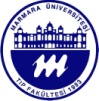 MARMARA ÜNİVERSİTESİ TIP FAKÜLTESİFAZ -2 KLİNİK EĞİTİM PROGRAMIPROFESYONELLİĞE YÖNELİK GELİŞİM ve DANIŞMANLIK  P.MARMARA UNIVERSITY SCHOOL OF MEDICINEPHASES-2 CLINICAL EDUCATION PROGRAMPROFESSIONALISM AND COUNSELING PROGRAM-1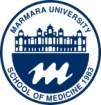 PROGRAM BİLEŞENLERİ / PROGRAM COMPONENTSPROGRAM BİLEŞENLERİ / PROGRAM COMPONENTSPROGRAM BİLEŞENLERİ / PROGRAM COMPONENTSPROGRAM BİLEŞENLERİ / PROGRAM COMPONENTSOturum KoordinatörüDr. Şefik GörkeyDr. Gürkan SertOturum Sayısı / Toplam SaatiHer bir staj grubu ile 3’er saatlik 2 oturum gerçekleştirilecektir.Sorumlu AbDTıp Tarihi ve EtikTıp Tarihi ve EtikTıp Tarihi ve EtikKazanılan / Pekiştirilen YeterliklerBirincil olarak kazandırılması hedeflenen yeterlikler, hekimlerin etik ve mesleki değerleri ve sorumluluklarıdır. İkincil olarak ise bu oturumların, hekimlerin toplumsal ve kültürel değerler ve sorumluluklar konusunda duyarlılık kazanmaları, dolaylı olarak ise tartışmaların reflektif uygulama ve sürekli gelişim süreçlerine de katkı yapması beklenmektedir. Birincil olarak kazandırılması hedeflenen yeterlikler, hekimlerin etik ve mesleki değerleri ve sorumluluklarıdır. İkincil olarak ise bu oturumların, hekimlerin toplumsal ve kültürel değerler ve sorumluluklar konusunda duyarlılık kazanmaları, dolaylı olarak ise tartışmaların reflektif uygulama ve sürekli gelişim süreçlerine de katkı yapması beklenmektedir. Birincil olarak kazandırılması hedeflenen yeterlikler, hekimlerin etik ve mesleki değerleri ve sorumluluklarıdır. İkincil olarak ise bu oturumların, hekimlerin toplumsal ve kültürel değerler ve sorumluluklar konusunda duyarlılık kazanmaları, dolaylı olarak ise tartışmaların reflektif uygulama ve sürekli gelişim süreçlerine de katkı yapması beklenmektedir. Amaç ve Öğrenim Hedefleri Kritik durum tartışmalarının aşağıdaki üç öğrenim hedefine katkı yapması amaçlanmaktadır:Biyomedikal, klinik, sosyal/beşerî bilgileri entegre ederek klinik problemleri / durumları çözümleme, klinik karar verme ve değerlendirme yeterliklerini geliştirme Sağlık ve hastalık süreçlerinde profesyonelliğe (mesleki, bireysel, toplumsal) yönelik değerleri gözetme, bu yönde gerekli yeterlikleri kazanmaReflektif düşünme ve uygulamada yeterlik kazanma, sürekli bireysel / mesleki gelişime açık olmaKritik durum tartışmalarının aşağıdaki üç öğrenim hedefine katkı yapması amaçlanmaktadır:Biyomedikal, klinik, sosyal/beşerî bilgileri entegre ederek klinik problemleri / durumları çözümleme, klinik karar verme ve değerlendirme yeterliklerini geliştirme Sağlık ve hastalık süreçlerinde profesyonelliğe (mesleki, bireysel, toplumsal) yönelik değerleri gözetme, bu yönde gerekli yeterlikleri kazanmaReflektif düşünme ve uygulamada yeterlik kazanma, sürekli bireysel / mesleki gelişime açık olmaKritik durum tartışmalarının aşağıdaki üç öğrenim hedefine katkı yapması amaçlanmaktadır:Biyomedikal, klinik, sosyal/beşerî bilgileri entegre ederek klinik problemleri / durumları çözümleme, klinik karar verme ve değerlendirme yeterliklerini geliştirme Sağlık ve hastalık süreçlerinde profesyonelliğe (mesleki, bireysel, toplumsal) yönelik değerleri gözetme, bu yönde gerekli yeterlikleri kazanmaReflektif düşünme ve uygulamada yeterlik kazanma, sürekli bireysel / mesleki gelişime açık olmaUygulama Akışı ve Kullanılacak Öğrenme ve Değerlendirme YöntemleriHer bir oturumda, Türkiye’den ve dünyadan bildirilmiş vakalar kullanılacaktır. Kritik vaka tartışmaları oturumlarındaki beklenti, sağlık hizmetindeki kararların etik boyutunun somut bir biçimde değerlendirilmesidir. Tartışmalarda öğrencilerin önceki yıllarda gerçekleştirilen teorik derslerde edindikleri bilgileri kullanabilmeleri beklenecek, ayrıca teorik ders işlenmeyecektir. Vaka tartışmaları sırasında önemli olan, hekim adaylarının kendini sağlık çalışanı konumunda görebilmesi ve karar verme sürecine bu gözle bakabilmesidir. Bu amaçla;oturumun giriş bölümünde eğitici vakanın anahatlarını aktaracak, ardından öğrencilere kısa bir hazırlık süresi verilecek ve sunulmuş olan değerlendirme çerçevesi doğrultusunda öğrencilerin vakayı incelemeleri istenecektir. Hazırlık süresinin sonunda öğrencilerin değerlendirmelerini sözlü olarak bildirmeleri istenecek ve yapılandırma doğrultusunda önceden belirlenmiş olan vakanın tüm etik unsurları grup tarafından belirlenene değin öğrencilerin yorumlarının alınmasına devam edilecektir. Bu süreç doğrultusunda da oturumun son bölümünde öğrencilerden kararlarını ve gerekçelerini belirtmeleri istenecek ve ortaya konan farklı kararlar tartışmaya açılacaktır. Biyoetik ve tıp etiği alanlarının değerleri konu alması nedeniyle, klasik yazılı değerlendirme yöntemleri ile ölçme-değerlendirme yapılması her zaman anlamlı olmamaktadır.  Bu nedenle değerlendirme; (a) oturumlara devamlılık (yoklama) ve tartışmalara aktif katılım ile (b) program sonunda yapılacak kritik duruma (olguya) – dayalı sınav ile yapılacaktır.Her bir oturumda, Türkiye’den ve dünyadan bildirilmiş vakalar kullanılacaktır. Kritik vaka tartışmaları oturumlarındaki beklenti, sağlık hizmetindeki kararların etik boyutunun somut bir biçimde değerlendirilmesidir. Tartışmalarda öğrencilerin önceki yıllarda gerçekleştirilen teorik derslerde edindikleri bilgileri kullanabilmeleri beklenecek, ayrıca teorik ders işlenmeyecektir. Vaka tartışmaları sırasında önemli olan, hekim adaylarının kendini sağlık çalışanı konumunda görebilmesi ve karar verme sürecine bu gözle bakabilmesidir. Bu amaçla;oturumun giriş bölümünde eğitici vakanın anahatlarını aktaracak, ardından öğrencilere kısa bir hazırlık süresi verilecek ve sunulmuş olan değerlendirme çerçevesi doğrultusunda öğrencilerin vakayı incelemeleri istenecektir. Hazırlık süresinin sonunda öğrencilerin değerlendirmelerini sözlü olarak bildirmeleri istenecek ve yapılandırma doğrultusunda önceden belirlenmiş olan vakanın tüm etik unsurları grup tarafından belirlenene değin öğrencilerin yorumlarının alınmasına devam edilecektir. Bu süreç doğrultusunda da oturumun son bölümünde öğrencilerden kararlarını ve gerekçelerini belirtmeleri istenecek ve ortaya konan farklı kararlar tartışmaya açılacaktır. Biyoetik ve tıp etiği alanlarının değerleri konu alması nedeniyle, klasik yazılı değerlendirme yöntemleri ile ölçme-değerlendirme yapılması her zaman anlamlı olmamaktadır.  Bu nedenle değerlendirme; (a) oturumlara devamlılık (yoklama) ve tartışmalara aktif katılım ile (b) program sonunda yapılacak kritik duruma (olguya) – dayalı sınav ile yapılacaktır.Her bir oturumda, Türkiye’den ve dünyadan bildirilmiş vakalar kullanılacaktır. Kritik vaka tartışmaları oturumlarındaki beklenti, sağlık hizmetindeki kararların etik boyutunun somut bir biçimde değerlendirilmesidir. Tartışmalarda öğrencilerin önceki yıllarda gerçekleştirilen teorik derslerde edindikleri bilgileri kullanabilmeleri beklenecek, ayrıca teorik ders işlenmeyecektir. Vaka tartışmaları sırasında önemli olan, hekim adaylarının kendini sağlık çalışanı konumunda görebilmesi ve karar verme sürecine bu gözle bakabilmesidir. Bu amaçla;oturumun giriş bölümünde eğitici vakanın anahatlarını aktaracak, ardından öğrencilere kısa bir hazırlık süresi verilecek ve sunulmuş olan değerlendirme çerçevesi doğrultusunda öğrencilerin vakayı incelemeleri istenecektir. Hazırlık süresinin sonunda öğrencilerin değerlendirmelerini sözlü olarak bildirmeleri istenecek ve yapılandırma doğrultusunda önceden belirlenmiş olan vakanın tüm etik unsurları grup tarafından belirlenene değin öğrencilerin yorumlarının alınmasına devam edilecektir. Bu süreç doğrultusunda da oturumun son bölümünde öğrencilerden kararlarını ve gerekçelerini belirtmeleri istenecek ve ortaya konan farklı kararlar tartışmaya açılacaktır. Biyoetik ve tıp etiği alanlarının değerleri konu alması nedeniyle, klasik yazılı değerlendirme yöntemleri ile ölçme-değerlendirme yapılması her zaman anlamlı olmamaktadır.  Bu nedenle değerlendirme; (a) oturumlara devamlılık (yoklama) ve tartışmalara aktif katılım ile (b) program sonunda yapılacak kritik duruma (olguya) – dayalı sınav ile yapılacaktır.Önerilen Okuma MateryalleriRobert M. Veatch. Biyoetiğin TemelleriGürkan Sert. Hasta Hakları (Uluslararası Bildirgeler ve Tıp Etiği Çerçevesinde) Gürkan Sert. Tıp Etiği ve Mahremiyet HakkıJonsen, Siegler & Winslade. Clinical Ethics Warren T. Reich (Ed). Encyclopedia of BioethicsT. Beauchamp & James F. Childress. Principles of Biomedical EthicsRobert M. Veatch. Biyoetiğin TemelleriGürkan Sert. Hasta Hakları (Uluslararası Bildirgeler ve Tıp Etiği Çerçevesinde) Gürkan Sert. Tıp Etiği ve Mahremiyet HakkıJonsen, Siegler & Winslade. Clinical Ethics Warren T. Reich (Ed). Encyclopedia of BioethicsT. Beauchamp & James F. Childress. Principles of Biomedical EthicsRobert M. Veatch. Biyoetiğin TemelleriGürkan Sert. Hasta Hakları (Uluslararası Bildirgeler ve Tıp Etiği Çerçevesinde) Gürkan Sert. Tıp Etiği ve Mahremiyet HakkıJonsen, Siegler & Winslade. Clinical Ethics Warren T. Reich (Ed). Encyclopedia of BioethicsT. Beauchamp & James F. Childress. Principles of Biomedical EthicsOturum KoordinatörleriDr. Mehmet Akman, Dr. Gürkan Sert, Dr. Şefik Görkey, Dr. Neşe Yorguner, Dr. Özlem Sarıkaya, Dr. Bahadır GüllüoğluOturum Sayısı / Toplam Saati Her bir staj grubu ile 3’er saatlik 5 oturum gerçekleştirilecektir.Sorumlu Anabilim DallarıTıp Tarihi ve Etik, Genel Cerrahi, Tıp Eğitimi, Aile Hekimliği, Psikiyatri, Göğüs Hastalıkları, Pediatri, Dermatoloji       Tıp Tarihi ve Etik, Genel Cerrahi, Tıp Eğitimi, Aile Hekimliği, Psikiyatri, Göğüs Hastalıkları, Pediatri, Dermatoloji       Tıp Tarihi ve Etik, Genel Cerrahi, Tıp Eğitimi, Aile Hekimliği, Psikiyatri, Göğüs Hastalıkları, Pediatri, Dermatoloji       Kazanılan / Pekiştirilen YeterliklerSağlık sistemi ve sağlık politikalarının hizmet sunumu ve mesleki doyuma etkisi Sağlık hukuku ve mesleki haklarStresle baş etme, stres ve çatışma yönetimiMesleki eğitimde duygusal zekâ gelişimi ve sosyal duyarlılık arasındaki ilişkilerSağlık sistemi ve sağlık politikalarının hizmet sunumu ve mesleki doyuma etkisi Sağlık hukuku ve mesleki haklarStresle baş etme, stres ve çatışma yönetimiMesleki eğitimde duygusal zekâ gelişimi ve sosyal duyarlılık arasındaki ilişkilerSağlık sistemi ve sağlık politikalarının hizmet sunumu ve mesleki doyuma etkisi Sağlık hukuku ve mesleki haklarStresle baş etme, stres ve çatışma yönetimiMesleki eğitimde duygusal zekâ gelişimi ve sosyal duyarlılık arasındaki ilişkilerAmaç ve Öğrenim Hedefleri Sağlık sistemi ve sağlık organizasyonlarını tanıma, sağlık politikalarıyla ilişkilendirmeSağlık hukukunu kavrama, sağlık hizmetlerinin sunumunda ortaya çıkan çatışmaları sağlık hukuku bakış açısıyla değerlendirmeBilimsel çalışmalara etik bakış açısı geliştirme, insanlar üzerinde yapılan araştırmalardaki etik ikilemleri sorgulamaProfesyonel gelişim sürecinde stresle baş etme, stres ve çatışma yönetimi bakış açısı geliştirmeProfesyonel gelişim süreci ile duygusal zekâ gelişimi ve sosyal duyarlılık arasındaki bağıntıları tanıma, yorumlamaSağlık sistemi ve sağlık organizasyonlarını tanıma, sağlık politikalarıyla ilişkilendirmeSağlık hukukunu kavrama, sağlık hizmetlerinin sunumunda ortaya çıkan çatışmaları sağlık hukuku bakış açısıyla değerlendirmeBilimsel çalışmalara etik bakış açısı geliştirme, insanlar üzerinde yapılan araştırmalardaki etik ikilemleri sorgulamaProfesyonel gelişim sürecinde stresle baş etme, stres ve çatışma yönetimi bakış açısı geliştirmeProfesyonel gelişim süreci ile duygusal zekâ gelişimi ve sosyal duyarlılık arasındaki bağıntıları tanıma, yorumlamaSağlık sistemi ve sağlık organizasyonlarını tanıma, sağlık politikalarıyla ilişkilendirmeSağlık hukukunu kavrama, sağlık hizmetlerinin sunumunda ortaya çıkan çatışmaları sağlık hukuku bakış açısıyla değerlendirmeBilimsel çalışmalara etik bakış açısı geliştirme, insanlar üzerinde yapılan araştırmalardaki etik ikilemleri sorgulamaProfesyonel gelişim sürecinde stresle baş etme, stres ve çatışma yönetimi bakış açısı geliştirmeProfesyonel gelişim süreci ile duygusal zekâ gelişimi ve sosyal duyarlılık arasındaki bağıntıları tanıma, yorumlamaUygulama Akışı ve Kullanılacak Öğrenme ve Değerlendirme Yöntemleri Bu toplantılar yarımşar günlük toplam 5 oturum halinde gerçekleştirilecektir. Her bir oturumda, davetli konuklar seçilen ana tema çerçevesinde sunumlar yapacak ve deneyimlerini paylaşacaktır. Her toplantıda öğrencilerin profesyonel gelişim süreçlerinde konularla ilgili bakış açısı geliştirmelerine yönelik tartışma-forum bölümleri için düzenleme yapılacaktır.Bu toplantılar yarımşar günlük toplam 5 oturum halinde gerçekleştirilecektir. Her bir oturumda, davetli konuklar seçilen ana tema çerçevesinde sunumlar yapacak ve deneyimlerini paylaşacaktır. Her toplantıda öğrencilerin profesyonel gelişim süreçlerinde konularla ilgili bakış açısı geliştirmelerine yönelik tartışma-forum bölümleri için düzenleme yapılacaktır.Bu toplantılar yarımşar günlük toplam 5 oturum halinde gerçekleştirilecektir. Her bir oturumda, davetli konuklar seçilen ana tema çerçevesinde sunumlar yapacak ve deneyimlerini paylaşacaktır. Her toplantıda öğrencilerin profesyonel gelişim süreçlerinde konularla ilgili bakış açısı geliştirmelerine yönelik tartışma-forum bölümleri için düzenleme yapılacaktır.Önerilen Okuma MateryalleriHasta Hakları: Uluslararası Bildirgeler ve Tıp Etiği Çerçevesinde-Gürkan Sert, Babil Yayınları, İstanbul, 2004Sağlığın Sosyal Belirleyicileri, Ed. Michael Marmot, Richard G. Wilkinson, Çeviri Ed: İlker Kayı, Yeşim Yasin, İnsev Yayınları, İstanbul 2009.Duygusal Zekâ, Daniel Goleman, Varlık Yayınları, 31. Baskı, İstanbul 2000Preventive Stress Management in Organizations, James Campbell Quick, Thomas A. Wright, Joyce A. Adkins, McGraw Hill, Washington DC, 2012Research Ethics (Routledge Annuals of Bioethics), Ed. Ana Smith Iltis, Routledge, 1. edition, 2008Hasta Hakları: Uluslararası Bildirgeler ve Tıp Etiği Çerçevesinde-Gürkan Sert, Babil Yayınları, İstanbul, 2004Sağlığın Sosyal Belirleyicileri, Ed. Michael Marmot, Richard G. Wilkinson, Çeviri Ed: İlker Kayı, Yeşim Yasin, İnsev Yayınları, İstanbul 2009.Duygusal Zekâ, Daniel Goleman, Varlık Yayınları, 31. Baskı, İstanbul 2000Preventive Stress Management in Organizations, James Campbell Quick, Thomas A. Wright, Joyce A. Adkins, McGraw Hill, Washington DC, 2012Research Ethics (Routledge Annuals of Bioethics), Ed. Ana Smith Iltis, Routledge, 1. edition, 2008Hasta Hakları: Uluslararası Bildirgeler ve Tıp Etiği Çerçevesinde-Gürkan Sert, Babil Yayınları, İstanbul, 2004Sağlığın Sosyal Belirleyicileri, Ed. Michael Marmot, Richard G. Wilkinson, Çeviri Ed: İlker Kayı, Yeşim Yasin, İnsev Yayınları, İstanbul 2009.Duygusal Zekâ, Daniel Goleman, Varlık Yayınları, 31. Baskı, İstanbul 2000Preventive Stress Management in Organizations, James Campbell Quick, Thomas A. Wright, Joyce A. Adkins, McGraw Hill, Washington DC, 2012Research Ethics (Routledge Annuals of Bioethics), Ed. Ana Smith Iltis, Routledge, 1. edition, 2008Oturum KoordinatörüDr. Dilşad Save, Dr. Emel LüleciDr. Pınar Ay, Dr. Nilüfer Özaydın,Dr. Seyhan Hıdıroğlu,İki haftalık gruplar halinde beş oturum ve dört gün serbest çalışma. Toplam 20 saat teorik 36 saat pratikSorumlu AbDHalk SağlığıHalk SağlığıKazanılan / Pekiştirilen YeterliklerBilgiye ulaşma ve yönetme Bilgilerin entegrasyonu, eleştirel düşünme, kanıta dayalı karar vermeBilimsel yöntemler ve araştırma becerileri kazanmakBilgiye ulaşma ve yönetme Bilgilerin entegrasyonu, eleştirel düşünme, kanıta dayalı karar vermeBilimsel yöntemler ve araştırma becerileri kazanmakAmaç ve Öğrenim Hedefleri Kanıta dayalı tıp kavramı, felsefesi ve kanıtların hiyerarşisi hakkında bilgi kazanmaKanıtlara ulaşma yolları ile ilgili bilgi ve beceri geliştirme Araştırma tipleri ve araştırmalardan elde edilen ölçütler hakkında bilgi kazanmakFarklı araştırma tiplerinden elde edilen kanıtların geçerliliğini değerlendirme becerisi kazanmakAraştırma sonuçlarının yanlış yorumlanması, yan tutma ve rastgele örnekleme hatası hakkında bilgi sahibi olmak ve araştırmaları bu yönden değerlendirme becerisi geliştirmekTanı testlerinin geçerliği ve güvenirliği ile ilgili kavramlar konusunda bilgi sahibi olmak, duyarlılık, seçicilik, prediktif değer gibi ölçütleri yorumlama ve elde etme becerisini geliştirmek.Hasta ile kanıta dayalı tıp verilerine dayanarak iletişim kurma becerisini geliştirmek.Kanıta dayalı tıp kavramı, felsefesi ve kanıtların hiyerarşisi hakkında bilgi kazanmaKanıtlara ulaşma yolları ile ilgili bilgi ve beceri geliştirme Araştırma tipleri ve araştırmalardan elde edilen ölçütler hakkında bilgi kazanmakFarklı araştırma tiplerinden elde edilen kanıtların geçerliliğini değerlendirme becerisi kazanmakAraştırma sonuçlarının yanlış yorumlanması, yan tutma ve rastgele örnekleme hatası hakkında bilgi sahibi olmak ve araştırmaları bu yönden değerlendirme becerisi geliştirmekTanı testlerinin geçerliği ve güvenirliği ile ilgili kavramlar konusunda bilgi sahibi olmak, duyarlılık, seçicilik, prediktif değer gibi ölçütleri yorumlama ve elde etme becerisini geliştirmek.Hasta ile kanıta dayalı tıp verilerine dayanarak iletişim kurma becerisini geliştirmek.Uygulama Akışı Kullanılan Yöntemler Eğitici sunumları: Her grubun ilk günü eğitici kanıta dayalı tıbbın felsefesi, prensipleri, kanıtların hiyerarşisi, kanıtlara ulaşma yolları, araştırma tipleri, nedensellik kriterleri hakkında bilgi verecektir.Senaryo tartışması: Her oturum sonunda kanıta dayalı tıpla ilgili bir senaryo verilerek kanıtlara ulaşma yollarını kullanarak problemi çözümlemede yardım edecek makalelerin gözden geçirilmesi istenecektir.Makale incelemesi ve tartışması: Her senaryo ile ilgili bir ana makale eğitici ve öğrencilerle gözden geçirilecektir. Takip eden günde öğrencilerin serbest çalışma yaparak ilgili makaleleri konu rehberleri ve kanıta dayalı tıp kitaplarından yararlanarak değerlendirmeleri istenecek ve bir sonraki oturumda bulgular tartışılacaktır.Değerlendirme: Oturumlara katılımdaki devamlılık ve tartışmalara aktif katılım eğitici tarafından değerlendirilecektir. Staj notu katılım (%40) ve yazılı/çoktan seçmeli sınavla (%60) değerlendirilecektir.Eğitici sunumları: Her grubun ilk günü eğitici kanıta dayalı tıbbın felsefesi, prensipleri, kanıtların hiyerarşisi, kanıtlara ulaşma yolları, araştırma tipleri, nedensellik kriterleri hakkında bilgi verecektir.Senaryo tartışması: Her oturum sonunda kanıta dayalı tıpla ilgili bir senaryo verilerek kanıtlara ulaşma yollarını kullanarak problemi çözümlemede yardım edecek makalelerin gözden geçirilmesi istenecektir.Makale incelemesi ve tartışması: Her senaryo ile ilgili bir ana makale eğitici ve öğrencilerle gözden geçirilecektir. Takip eden günde öğrencilerin serbest çalışma yaparak ilgili makaleleri konu rehberleri ve kanıta dayalı tıp kitaplarından yararlanarak değerlendirmeleri istenecek ve bir sonraki oturumda bulgular tartışılacaktır.Değerlendirme: Oturumlara katılımdaki devamlılık ve tartışmalara aktif katılım eğitici tarafından değerlendirilecektir. Staj notu katılım (%40) ve yazılı/çoktan seçmeli sınavla (%60) değerlendirilecektir.Önerilen Okuma MateryalleriTopuzoğlu, A, Ay P. Kanıta Dayalı Tıp, Klinik Epidemiyolojik Çalışmaların Eleştirel Değerlendirilmesi. Ege Yayınları 2007Mayer D. Essential Evidence Based Medicine. 2nd edition. Cambridge University Press 2010.Sackett, D. L., Straus, S. E., Richardson, W. S., Rosenberg, W., Haynes, R. B. Evidence-Based Medicine. 2nd edition. Churchill Livingstone 2000.Topuzoğlu, A, Ay P. Kanıta Dayalı Tıp, Klinik Epidemiyolojik Çalışmaların Eleştirel Değerlendirilmesi. Ege Yayınları 2007Mayer D. Essential Evidence Based Medicine. 2nd edition. Cambridge University Press 2010.Sackett, D. L., Straus, S. E., Richardson, W. S., Rosenberg, W., Haynes, R. B. Evidence-Based Medicine. 2nd edition. Churchill Livingstone 2000.8 EKİM 201915 EKİM 201922 EKİM 20195 KASIM 201912 KASIM 201919 KASIM 201914.00-17.0014.00-16.3014.00-16.3014.00-16.3014.00-16.3014.00-17.00Panel-1Sağlık PolitikalarıModeratör: Prof. Dr. Mehmet AkmanPanel-2Stres ve çatışma yönetimiModeratör: Uzm. Dr. Neşe YorgunerKritik DurumTartışması-1Organ aktarımında etik sorunlarProf. Dr. Şefik GörkeyKritik DurumTartışması-2Aydınlatılmış onamDoç. Dr. Gürkan SertPanel-3Kariyer PlanlamaModeratör: Prof. Dr. Bahadır GüllüoğluDEĞERLENDİRME VE GERİBİLDİRİMYer: Hastane Konferans Salonu - PendikYer: 1. Kat 2. AmfiBaşıbüyükYer: 1. Kat 2. AmfiBaşıbüyükYer: 1. Kat 2. AmfiBaşıbüyükYer: 1. Kat 2. AmfiBaşıbüyükYer: Hastane Konferans Salonu - Pendik18 ŞUBAT 202025 ŞUBAT 20203 MART 202010 MART 202017 MART 202024 MART 202014.00-17.0014.00-16.3014.00-17.0014.00-16.3014.00-17.0014.00-17.00Panel-1Sağlık PolitikalarıModeratör: Prof. Dr. Mehmet AkmanKritik Durum Tartışması-1Aydınlatılmış onamDoç. Dr. Gürkan SertPanel-2Stres ve çatışma yönetimiModeratör: Uzm. Dr. Neşe YorgunerKritik Durum Tartışması-2Organ aktarımında etik sorunlarProf. Dr. Şefik GörkeyPanel-3Kariyer PlanlamaModeratör: Prof. Dr. Bahadır GüllüoğluDEĞERLENDİRME VE GERİBİLDİRİMYer: Hastane Konferans Salonu - PendikYer: 1. Kat 2. AmfiBaşıbüyükYer: Hastane Konferans Salonu - PendikYer: 1. Kat 2. AmfiBaşıbüyükYer: Hastane Konferans Salonu - PendikYer: Hastane Konferans Salonu - PendikMARMARA ÜNİVERSİTESİ TIP FAKÜLTESİFAZ -2 KLİNİK EĞİTİM PROGRAMIPROFESYONELLİĞE YÖNELİK GELİŞİM ve DANIŞMANLIK  P.MARMARA UNIVERSITY SCHOOL OF MEDICINEPHASES-2 CLINICAL EDUCATION PROGRAMPROFESSIONALISM AND COUNSELING PROGRAMDEĞERLENDİRME SİSTEMİDEĞERLENDİRME SİSTEMİDEĞERLENDİRME SİSTEMİDEĞERLENDİRME SİSTEMİDEĞERLENDİRME SİSTEMİÖĞRENCİLERİN DEĞERLENDİRİLMESİÖĞRENCİLERİN DEĞERLENDİRİLMESİÖĞRENCİLERİN DEĞERLENDİRİLMESİÖĞRENCİLERİN DEĞERLENDİRİLMESİKatılımcı gözlem-refleksiyon raporları (geçme notunun % 50’si)Kritik durum değerlendirme-olgu temelli değerlendirme (geçme notunun % 50’si)Katılımcı gözlem-refleksiyon raporları (geçme notunun % 50’si)Kritik durum değerlendirme-olgu temelli değerlendirme (geçme notunun % 50’si)Katılımcı gözlem-refleksiyon raporları (geçme notunun % 50’si)Kritik durum değerlendirme-olgu temelli değerlendirme (geçme notunun % 50’si)Katılımcı gözlem-refleksiyon raporları (geçme notunun % 50’si)Kritik durum değerlendirme-olgu temelli değerlendirme (geçme notunun % 50’si)PROGRAMIN DEĞERLENDİRİLMESİPROGRAMIN DEĞERLENDİRİLMESİProfesyonelliğe Yönelik Gelişim ve Danışmanlık Programın değerlendirmesi aşağıdaki yöntem ve araçlar kullanılarak yapılır: Eylem araştırmasıRefleksiyon ve geribildirimStajyer Öğrenci Gelişim Dosyalarının içeriklerinin analiziEylem Araştırması:Eylem Araştırma: Eylem araştırma, katılımcıların kendi eğitimle ilgili uygulamalarını dikkatli ve sistematik bir biçimde, araştırma tekniklerini kullanarak inceleme sürecidir. Burada amaç, yapılan araştırma ve değerlendirmenin kişilere bilgi sağlaması ve gelecekteki uygulamalarını değiştirmesidirEylem araştırmada katılımcılar soru sorma, veri toplama, bunlar üzerine düşünme ve ne tür bir eylemde bulunacağına karar verme şeklinde bir döngü yaratılır. Bu kararların uygulanması, çevrede ve/ya kişide değişiklikler yarattığında, bu kez bu durumlara özgü olarak ortaya çıkan koşullar, aynı döngü yaratılarak değerlendirilir.Action research:Action research is a process in which participants examine their own educational practice systematically and carefully, using the techniques of research with the intent that the research will inform and change their own practices in the future.Implicit in the term action research is the idea that participants will begin a cycle of posing questions, gathering data, reflection, and deciding on a course of action. When these decisions begin to change the environment, a different set of circumstances appears with different problems posed, which require a new look.Profesyonelliğe Yönelik Gelişim ve Danışmanlık Programın değerlendirmesi aşağıdaki yöntem ve araçlar kullanılarak yapılır: Eylem araştırmasıRefleksiyon ve geribildirimStajyer Öğrenci Gelişim Dosyalarının içeriklerinin analiziEylem Araştırması:Eylem Araştırma: Eylem araştırma, katılımcıların kendi eğitimle ilgili uygulamalarını dikkatli ve sistematik bir biçimde, araştırma tekniklerini kullanarak inceleme sürecidir. Burada amaç, yapılan araştırma ve değerlendirmenin kişilere bilgi sağlaması ve gelecekteki uygulamalarını değiştirmesidirEylem araştırmada katılımcılar soru sorma, veri toplama, bunlar üzerine düşünme ve ne tür bir eylemde bulunacağına karar verme şeklinde bir döngü yaratılır. Bu kararların uygulanması, çevrede ve/ya kişide değişiklikler yarattığında, bu kez bu durumlara özgü olarak ortaya çıkan koşullar, aynı döngü yaratılarak değerlendirilir.Action research:Action research is a process in which participants examine their own educational practice systematically and carefully, using the techniques of research with the intent that the research will inform and change their own practices in the future.Implicit in the term action research is the idea that participants will begin a cycle of posing questions, gathering data, reflection, and deciding on a course of action. When these decisions begin to change the environment, a different set of circumstances appears with different problems posed, which require a new look.İLETİŞİM ADRESİ / CORRESPONDENCE ADRESSİLETİŞİM ADRESİ / CORRESPONDENCE ADRESSİLETİŞİM ADRESİ / CORRESPONDENCE ADRESSMarmara Üniversitesi Tıp Fakültesi Başıbüyük Mah. Maltepe- İstanbul
Web: http//tip.marmara.edu.trE-posta: tipogrenci@marmara.edu.trTel: (216) 421 44 30-42/ 2009 ve 2011Marmara University School of Medicine Başıbüyük Mah. Maltepe- İstanbul / TURKEY
Web: http//tip.marmara.edu.trE-mail: tipogrenci@marmara.edu.trPhone: +90 (216) 421 44 30-42/ 2009 & 2011Marmara University School of Medicine Başıbüyük Mah. Maltepe- İstanbul / TURKEY
Web: http//tip.marmara.edu.trE-mail: tipogrenci@marmara.edu.trPhone: +90 (216) 421 44 30-42/ 2009 & 2011